Уважаемая Татьяна Леонидовна!     Комитет по управлению муниципальным имуществом администрации Кондинского района направляет для размещения на сайте органов местного самоуправления Кондинского района (http:/www.admkonda.ru/admprogrammy.html) публичную декларацию о результатах мероприятий муниципальной программы «Управление муниципальным имуществом Кондинского района на 2019-2025 годы и на период до 2030 года». Приложение на 1 л. в 1 экз. И.о. председателя комитета                                                      	Ю.И. Максимова Исполнитель зам. председателя-начальник отдела БУиО Вялкова Н.А. тел. 34-562 Приложение к письму от 19.02.2019 № 664Публичная декларацияо результатах реализации мероприятий муниципальной программы«Управление муниципальным имуществом Кондинского района на 2019-2025 годы и на период до 2030 года» 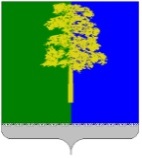 Муниципальное образованиеКондинский районХанты-Мансийского автономного округа- ЮгрыАДМИНИСТРАЦИЯКОНДИНСКОГО  РАЙОНАКомитет по управлению муниципальным имуществомМуниципальное образованиеКондинский районХанты-Мансийского автономного округа- ЮгрыАДМИНИСТРАЦИЯКОНДИНСКОГО  РАЙОНАКомитет по управлению муниципальным имуществомПредседателю комитетапо информационным технологиям и связи администрации Кондинского района Т.Л.СамареТитова ул., д. 24, Междуреченский,Председателю комитетапо информационным технологиям и связи администрации Кондинского района Т.Л.СамареКондинский район, Ханты-МансийскийПредседателю комитетапо информационным технологиям и связи администрации Кондинского района Т.Л.Самареавтономный округ - Югра, 628200Председателю комитетапо информационным технологиям и связи администрации Кондинского района Т.Л.СамареТелефон / факс (34677) 32-345, 32-960Председателю комитетапо информационным технологиям и связи администрации Кондинского района Т.Л.СамареE-mail: kumikonda@mail.ruПредседателю комитетапо информационным технологиям и связи администрации Кондинского района Т.Л.Самареhttp://www.admkonda.ruПредседателю комитетапо информационным технологиям и связи администрации Кондинского района Т.Л.СамареОКПО 42168009, ОГРН 1028601392380Председателю комитетапо информационным технологиям и связи администрации Кондинского района Т.Л.СамареИНН / КПП 8616003853 / 861601001Председателю комитетапо информационным технологиям и связи администрации Кондинского района Т.Л.Самаре_19.02.2019_№ _664_Председателю комитетапо информационным технологиям и связи администрации Кондинского района Т.Л.Самаре№ п/пНаименование результата Значение результата (ед. измерения %)Срок исполненияНаименование мероприятия (подпрограммы)муниципальной программы, направленного на достижение результатаОбъем финансирования мероприятия, тыс. руб.1234561Доля неиспользуемого недвижимого имущества в общем количестве недвижимого имущества Кондинского района 4,97-32019 - 2025 годы и период до 2030 года1.Управление и распоряжение муниципальным имуществом Кондинского района;2.Организационно-техническо и финансовое обеспечение КУМИ 195 331,2